		   BẢNG THEO DÕI NHỮNG THAY ĐỔI1. Mục đích: Việc xây dựng, thực hiện và duy trì quy trình này nhằm giúp cho cán bộ làm công tác quản lý học sinh sinh viên, đội ngũ giáo viên chủ nhiệm lớp, ban cán sự lớp, những HSSV vi phạm nắm được những quy định trình tự, thủ tục thực hiện xét kỷ luật đối với học sinh, sinh viên của trường. 2. Phạm vi áp dụng: Qui trình này áp dụng đối với HSSV Trường Cao đẳng Du Lịch Nha Trang. II. ĐỊNH NGHĨA VÀ TỪ VIẾT TẮT 1. Địnhnghĩa: 2. Từ viếttắt: 2.1. HĐKL: Hội đồng kỷ luật 2.2. HSSV: Học sinh, sinh viên 2.3. TC- KT: Tài chính kế toán 2.4. Công tác HSSV: Công tác học sinh, sinh viên III. LƯU ĐỒ (Xem trang 2) IV. ĐẶC TẢ QUY TRÌNH (Xem trang 3 đến trang 8) V. MẪU HỒ SƠ SỬ DỤNG: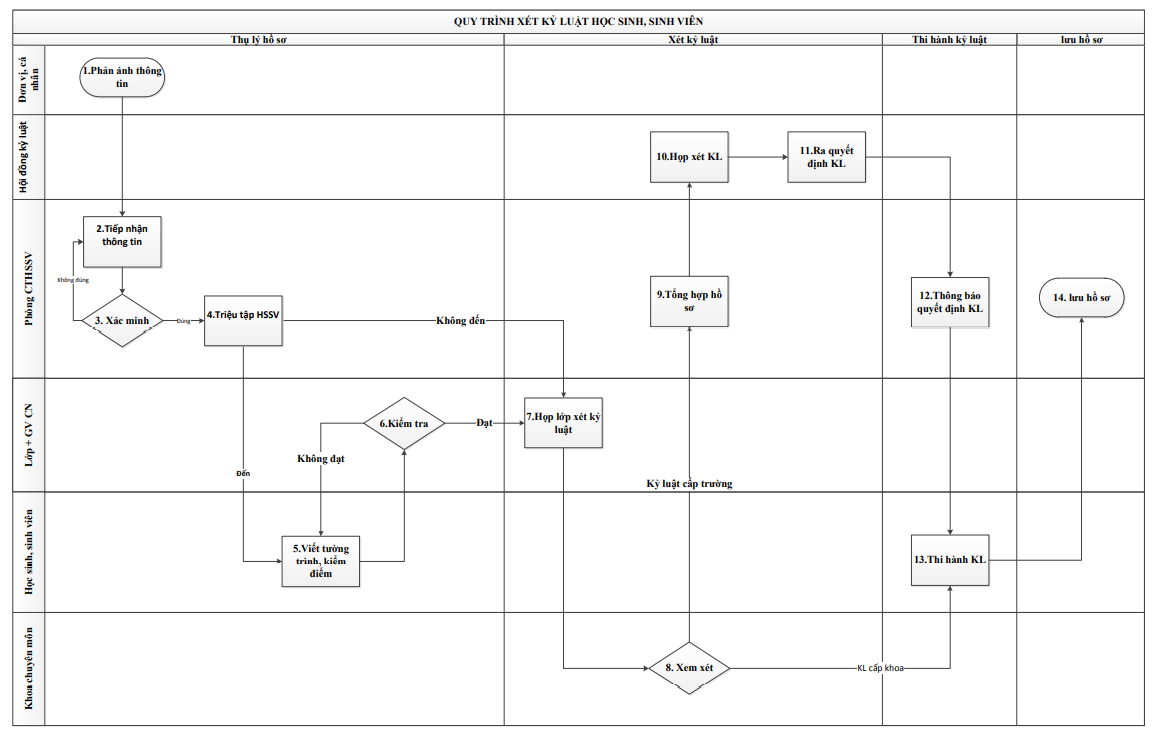 ĐẶC TẢ QUY TRÌNH XÉT KỶ LUẬT HỌC SINH – SINH VIÊN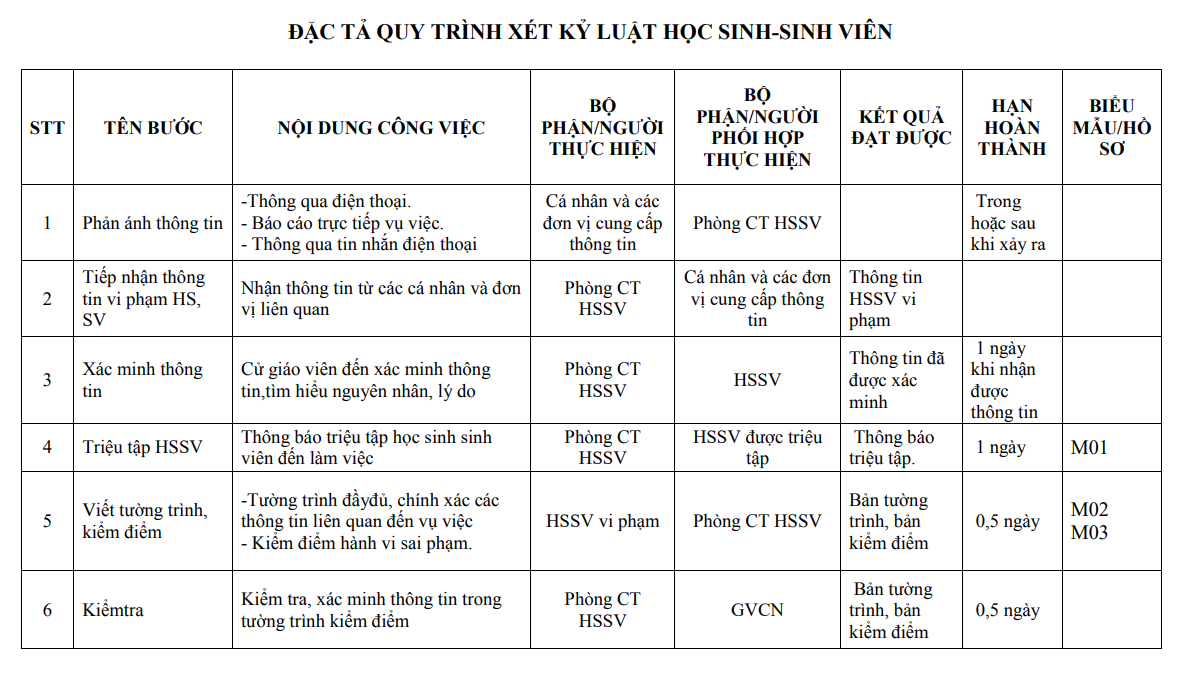 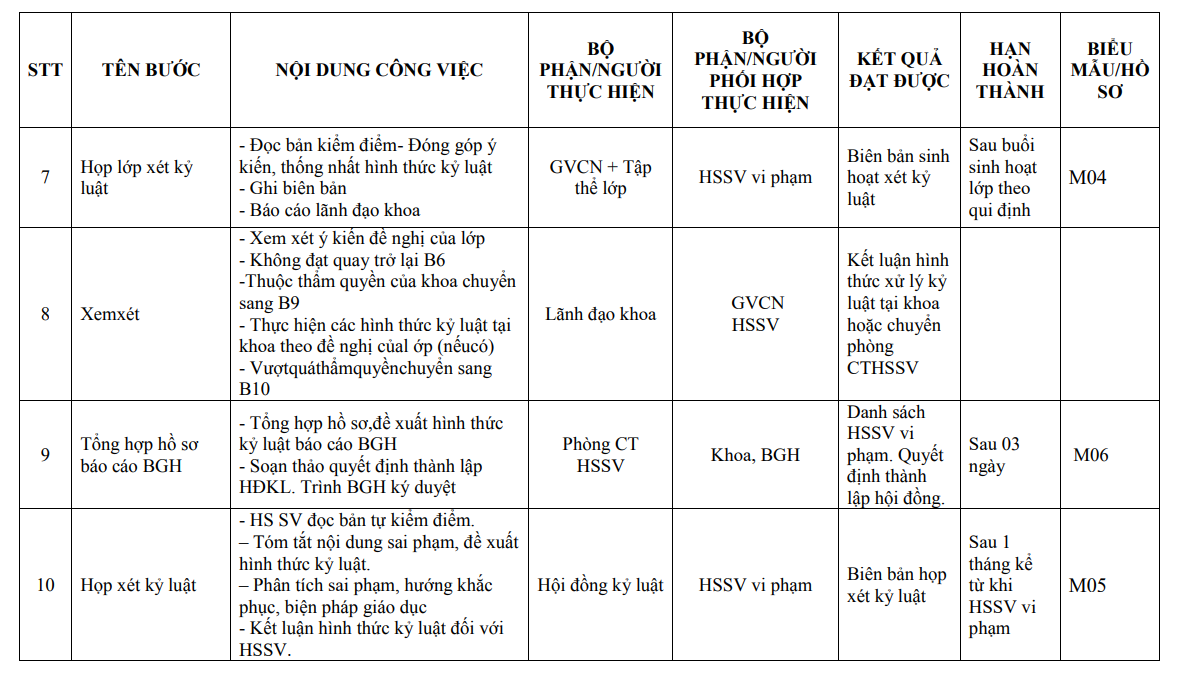 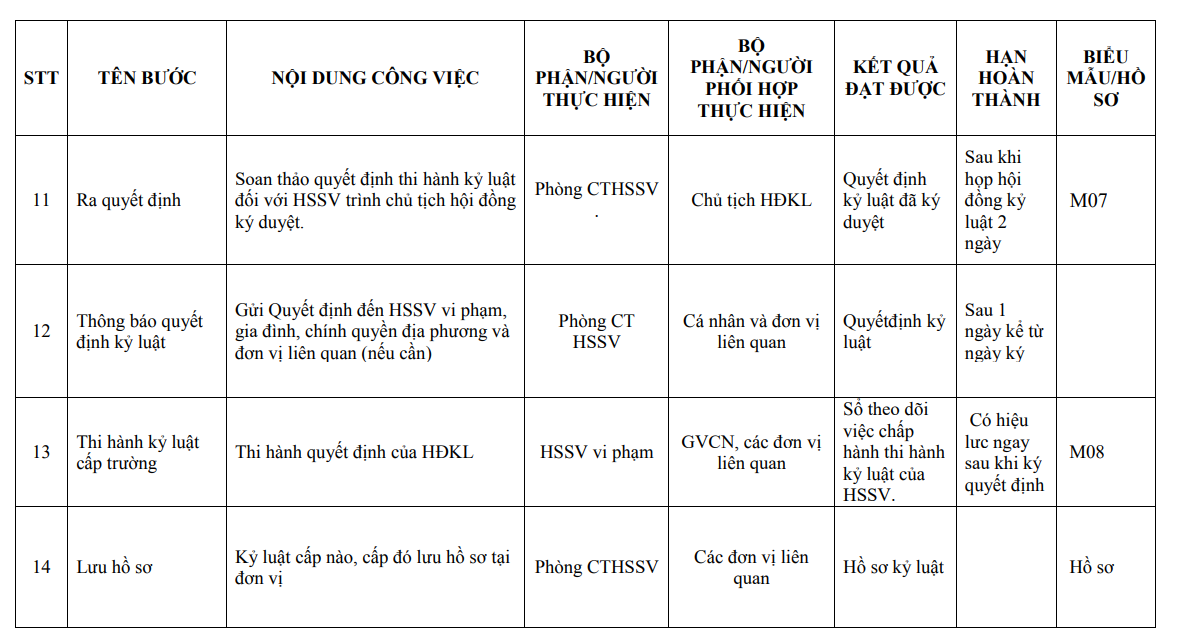 TTLần sửa đổiTrangNội dung thay đổiNgày thay đổiTrách nhiệmNgười viếtNgười kiểm traNgười phê duyệtHọ và tênNguyễn Đình SangPhan Ngọc HậuNguyễn Doãn ThànhKý tênChức vụChuyên viênTrưởng phòngQ. Hiệu TrưởngSTTTên biểu mẫu áp dụngMã hóaĐơn vị lưu hồ sơ1Thông báoKL-CTHSSV.M01HSSV2Bản tường trình sự việcKL-CTHSSV.M02Phòng CTHSSV3Bản kiểm điểmKL-CTHSSV.M03Phòng CTHSSV4Biên bản họp xét kỷ luật tại lớpKL-CTHSSV.M04GVCN5Đề nghị cấp KhoaKL-CTHSSV.M05Phòng CTHSSV6Biên bản họp xét KL cấp trườngKL-CTHSSV.M06Phòng CTHSSV7Quyết định thành lập hội đồngKL-CTHSSV.M07Phòng CTHSSV8Quyết định KLKL-CTHSSV.M08Phòng CTHSSV9Sổ theo dõi học sinh vi phạmKL-CTHSSV.M09Phòng CTHSSVSTTBước thực hiệnNội dung công việcBộ phận/Người thực hiệnBộ phận/Người phối hợp thực hiệnKết quả đạt đượcHạn hoàn thànhBiểu mẫu/ Hồ sơ1Phản ánh thông tin-Thông qua điện thoại- Báo cáo trực tiếp vụ việc.- Thông qua tin nhắn điện thoạiCá nhân và các đơn vị cung cấp thông tinPhòng Công tác HSSVTrong hoặc sau khi xảy ra2Tiếp nhận thông tin vi phạmNhận thông tin từ các cá nhân và đơn vị liên quanPhòng Công tác HSSVCá nhân và các đơn vị cung cấp thông tinThông tin HSSV vi phạm3Xác minh thông tinCử giáo viên xác minh thông tin, tìm hiểu nguyên nhân, lý doPhòng Công tác HSSVHSSVThông tin đã được xác minh1 ngày khi nhận được thông tin4Triệu tập HSSVThông báo triệu tập HSSV đến làm việcPhòng Công tác HSSV5Viết tường trình, kiểm điểmHSSV vi phạm6Kiểm traPhòng Công tác HSSV